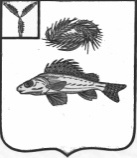 СОВЕТНОВОКРАСНЯНСКОГО МУНИЦИПАЛЬНОГО ОБРАЗОВАНИЯЕРШОВСКОГО  РАЙОНА САРАТОВСКОЙ ОБЛАСТИРЕШЕНИЕот 24.02.2022 г.                                                              № 2-4                                                               Об утверждении отчета об исполнении бюджета Новокраснянского муниципального образования за 2021 год. В соответствии с  решением Совета Новокраснянского  муниципального образования  от 26. 12. 2016 г.  № 65-117 "Об утверждении Положения о   бюджетном процессе в  Новокраснянском  муниципальном  образовании" СОВЕТ РЕШИЛ:		1.Утвердить отчет об исполнении бюджета Новокраснянского муниципального образования Ершовского района Саратовской области за 2021 год: по доходам в сумме   3125,3 тыс. руб. (утвержденные бюджетные назначения 3115,8 тыс. руб.), по расходам в сумме 3011,9 тыс. руб.  (утвержденные бюджетные назначения   3129,4 тыс. руб.), дефицит бюджета в сумме 113,4 тыс. руб. (уточненный план дефицит – 113,4) согласно приложению.Приложение №1к решению Совета  Новокраснянского МО от  24.02.2022 г.№2-4		Сведенияоб исполнении бюджета Новокраснянского  муниципального образованияЕршовского района Саратовской областиза    2021 год.тыс.руб.                                                                                          Приложение №2 к решению Совета Новокраснянского МО от 24.02.2022 г.№2-4Распределение бюджетных ассигнований по разделам, подразделам, целевым статьям и видам расходов классификации расходов бюджета Новокраснянского муниципального образования Ершовского района Саратовской области за 2021 год Приложение №3 к решению Совета Новокраснянского МО от 24.01.2022 г.№ 2-4Ведомственная структура расходов бюджета Новокраснянского муниципального образования Ершовского района Саратовской области за 2021 год                                                           Приложение № 5  к решению Совета Новокраснянского МО от 24.02.2022 г.№2-4Объем и распределение бюджетных ассигнований по целевым статьям муниципальных программ муниципального образования, группам видов расходов классификации расходов бюджета Новокраснянского муниципального образования Ершовского района Саратовской области за 2021 год.                                                                                                                                                         (тыс.рублей)Приложение № 6  к решению                                                                      Совета Новокраснянского МОЕршовского района Саратовской областиОт 24.02.2022 года	№2-4Перечень муниципальных программ Новокраснянского муниципального образования Ершовского района Саратовской области, финансовое обеспечение которых, предусмотрено расходной частью бюджета Новокраснянского муниципального образования Ершовского района Саратовской области за 2021 год.			(тыс.рублей)Глава Новокраснянского МО                                           Е.Ю. КузнецоваКод бюджетной классификации РФНаименование доходовУтвержденные бюджетные назначенияИсполнено%000 100 00000 00 0000 000НАЛОГОВЫЕ И НЕНАЛОГОВЫЕ ДОХОДЫ3115,83125,3100,3НАЛОГОВЫЕ ДОХОДЫ1865,41897,8101,7000 101 00000 00 0000 000Налоги на прибыль, доходы826,2892,5108,0000 101 02000 01 0000 110Налог на доходы физических лиц826,2892,5108,0000 105 03000 01 0000 110Единый с/х налог119,2-50,668,6000 106 00000 00 0000 110Налоги на имущество916,01026,3112,0000 106 01030 10 0000 110Налог на имущество физических лиц90,0172,3191,4000 106 06000 10 0000 110Земельный налог826,0854,0103,4000 108 00000 00 0000 110Госпошлина, сборы4,05,6140,0000 108 04020 01 0000 110Госпошлина за совершение  нотариальных действий4,05,6140,0НЕНАЛОГОВЫЕ ДОХОДЫ23,024,0104,0000 111 00000 00 0000 000Доходы от использования имущества, находящегося в государственной и муниципальной собственности23,024,0104,0000 111 05000 00 0000 120Доходы от сдачи в аренду имущества, находящегося в оперативном управлении органов управления сельских поселений и созданных ими учреждений (за исключением имущества муниципальных, бюджетных, автономных учреждений)23,024,0104,0000 111 05035 10 0000 120Доходы от сдачи в аренду имущества, находящегося в оперативном управлении органов управления сельских поселений и созданных ими учреждений (за исключением имущества муниципальных, бюджетных, автономных учреждений)23,024,0104,0ИТОГО ДОХОДОВ1888,41897,8100,5000 200 00000 00 0000 000Безвозмездные поступления89,589,5100,0000 202 00000 00 0000 000Безвозмездные поступления от других бюджетов бюджетной системы Российской Федерации000 202 10000 00 0000 000Дотации бюджетам субъектов Российской Федерации и муниципальных образований89,589,5100,0000 202 15001 00 0000 150Дотации на выравнивание бюджетной обеспеченности89,589,5100,0000 20230000 00 0000 150Субвенции бюджетам субъектов Российской Федерации и муниципальных образований93,793,7100,0000 202 35000 00 0000 150Субвенции бюджетам на осуществление первичного воинского учета на территориях, где отсутствуют военные комиссариаты93,793,7100,0715 202 35118 10 0000 150-субвенции бюджетам сельских поселений на осуществление первичного воинского учета на территориях, где отсутствуют военные комиссариаты 93,793,7100,0000 202 40000 00 0000 150Иные межбюджетные трансферты всего956,2956,2100,0000 202 40014 00 0000 150Межбюджетные трансферты, передаваемые бюджетам сельских поселений из бюджета муниципального района на осуществление части полномочий по решению вопросов местного значения в соответствии с заключенными соглашениями956,2956,2100,0715 202 40014 10 0013 150Межбюджетные трансферты, передаваемые бюджетам  сельских поселений из бюджета муниципального района на осуществление части полномочий по решению вопросов местного значения в соответствии с заключенными соглашениями по дорожной деятельности в отношении дорог местного значения в границах населенных пунктов муниципального образования.956,2956,2100,0715 202 49999 10 0054 150Межбюджетные трансферты, передаваемые бюджетам сельских поселений области на достижение надлежащего уровня оплаты труда в органах местного самоуправления88,188,1100,0ВСЕГО ДОХОДОВ3115,93125,3100,0РАСХОДЫРАСХОДЫРАСХОДЫРАСХОДЫРАСХОДЫ737Совет Новокраснянского МО916,2882,097,0737 0100Общегосударственные вопросы909,6875,496,2737  0102Функционирование высшего должностного лица субъекта Российской Федерации и муниципального образования909,6875,496,2737  0103Функционированиезаконодательных(представительных) органовгосударственной власти и представительных органов муниципальных образований6,66,6100,0715АдминистрацияНовокраснянского МО2213,22130,296,2715 0100Общегосударственные вопросы1086,11004,092,4715 0104Функционирование Правительства Российской Федерации, высших исполнительных органов государственной власти субъектов Российской Федерации, местных администраций1086,11004,092,47150111Резервные фонды0,00,00,0715 0200Национальная оборона93,793,7100,07150203Мобилизационная и вневойсковая подготовка93,793,7100,07150400Национальная экономика956,2956,2100,0715 0409Дорожное хозяйство (дорожные фонды)956,2956,2100,0715 0500Жилищно-коммунальное хозяйство77,176,399,0715 0502Коммунальное хозяйство43,442,698,1715 0503Благоустройство33,733,7100,0Всего расходов3129,43012,096,2Результат исполнения бюджета(дефицит/профицит)113,4НаименованиеКод разделаКод подразделаКод целевойстатьиКод видарасходовСуммаИсполнено%Обще государственные вопросы01002002,31886,094,2Функционирование высшего должностного лица субъекта Российской Федерации и муниципального образования0102909,6875,496,2Выполнение функций органами местного самоуправления0102410 00 00000909,6875,496,2Обеспечение деятельности представительного органа местного самоуправления0102411 00 00000909,6875,496,2Расходы на обеспечение деятельности главы муниципального образования0102411 00 02000821,5787,395,8Расходы на выплаты персоналу в целях обеспечения выполнения функций государственными (муниципальными) органами, казенными учреждениями0102411 00 02000100821,5787,395,8Достижение надлежащего уровня оплаты труда в органах местного самоуправления0102411007862088,188,1100,0Расходы на выплаты персоналу в целях обеспечения выполнения функций государственными (муниципальными) органами, казенными учреждениями0102411007862010088,188,1100,0Функционированиезаконодательных(представительных) органовгосударственной власти и представительных органов муниципальных образований01036,66,6100,0Выполнение функций органами местного самоуправления0103410 00 000006,66,6100,0Обеспечение деятельности представительного органа  местного самоуправления0103411 00 00000 6,66,6100,0Расходы на обеспечение функций центрального аппарата0103411 00 022006,6      6,6100,0Иные бюджетные ассигнования0103411 00 022008006,66,6100,0Функционирование Правительства Российской Федерации, высших исполнительных органов государственной власти субъектов Российской Федерации, местных администраций01041086,11004,092,4Выполнение функций органами местного самоуправления0104410 00 000001069,3987,292,3Обеспечение деятельности органов исполнительной власти0104413 00 000001069,3987,292,3Расходы на обеспечение функций центрального аппарата0104413 00 022001049,5967,492,2Расходы на выплаты персоналу в целях обеспечения выполнения функций государственными (муниципальными) органами, казенными учреждениями.0104413 00 02200100681,0627,792,2Закупка товаров, работ и услуг для государственных (муниципальных) нужд0104413 00 02200200364,6335,892,1Иные бюджетные ассигнования0104413 00 022008003,93,9100,0Уплата земельного налога, налога на имущество  и транспортного налога органами местного самоуправления0104413 00 0610019,819,8100,0Иные бюджетные ассигнования0104413 00 0610080019,8Предоставление межбюджетных трансфертов0104960 00 0000016,816,8100,0Предоставление межбюджетных трансфертов из бюджетов поселений0104961 00 0000016,816,8100,0Межбюджетные трансферты, передаваемые бюджетам муниципальных районов из бюджетов поселений на осуществление части полномочий по решению вопросов местного значения соответствии с заключёнными соглашениями в части формирования и исполнения бюджетов поселений0104961 00 0301016,816,8100,0Межбюджетные трансферты0104961 00 0301050016,816,8100,0Национальная оборона020093,793,7100,0Мобилизационная и вневойсковая подготовка020393,793,7100,0Осуществление переданных полномочий  РФ0203900 00 0000093,793,7100,0Осуществление переданных полномочий  РФ за счет субвенций из федерального бюджета0203902 00 0000093,793,7100,0Осуществление первичного воинского учета на территории, где отсутствуют военные комиссариаты020390 2 00 5118093,793,7100,0Расходы на выплаты персоналу в целях обеспечения выполнения функций государственными (муниципальными) органами, казенными учреждениями.0203902 00 5118010093,793,7100,0Национальная экономика0400956,2956,2100,0Дорожное хозяйство (дорожные фонды)0409956,2956,2100,0Программа муниципального образования0409956,2956,2100,0Развитие транспортной системы на территории муниципального образования  на 2021 – 2023 годы.0409780 00 00000956,2956,2100,0Межбюджетные трансферты, передаваемые бюджетам  сельских поселений из бюджета муниципального района на осуществление части полномочий по решению вопросов местного значения в соответствии с заключенными соглашениями по дорожной деятельности в отношении дорог местного значения в границах населенных пунктов муниципального образования0409782 00 10410956,2956,2100,0подпрограмма «Капитальный ремонт, ремонт и содержание автомобильных дорог местного значения в границах населенных пунктов муниципального образования»0409782 00 10410956,2956,2100,0Закупка товаров, работ и услуг для государственных (муниципальных) нужд0409782 00 10410200956,2956,2100,0Жилищно-коммунальное хозяйство050077,276,399,0Благоустройство050377,276,399,0Программа муниципального образования050377,276,399,0Благоустройство на территории  муниципального образования на 2021 – 2023 годы0503840000000077,276,399,0подпрограмма « Уличное освещение»0503840 00 0111153,152,398,5Закупка товаров, работ и услуг для государственных ( муниципальных) нужд0503840 00 0111120053,152,398,5подпрограмма « Развитие благоустройства на территории муниципального образования»0503840 00 0111324,124,1100,0Закупка товаров, работ и услуг для государственных (муниципальных) нужд0503840 00 0111320024,124,1100,0Всего расходов:3129,43012,296,2Наименование главного распорядителя средств бюджета  Новокраснянского_муниципального образования, разделов, подразделов, целевых статей и видов расходовКод главного распорядителя средств бюджетаКоды классификации расходов бюджетаКоды классификации расходов бюджетаКоды классификации расходов бюджетаКоды классификации расходов бюджетаКоды классификации расходов бюджетаисполнено%Наименование главного распорядителя средств бюджета  Новокраснянского_муниципального образования, разделов, подразделов, целевых статей и видов расходовКод главного распорядителя средств бюджетаРазделПодразделЦелеваястатьяВидрасходовСуммаисполнено%Совет Новокраснянского муниципального образования737916,2Общегосударственные вопросы7370100916,2Функционирование высшего должностного лица субъекта Российской Федерации и муниципального образования7370102909,6875,496,2Выполнение функций органами местного самоуправления7370102410 00 00000909,6909,696,2Обеспечение деятельности представительного органа местного самоуправления7370102411 00 00000909,6909,696,2Расходы на обеспечение деятельности главы муниципального образования7370102411 00 02000821,5787,395,8Расходы на выплаты персоналу в целях обеспечения выполнения функций государственными (муниципальными) органами, казенными учреждениями7370102411 00 02000100821,5787,395,8Достижение надлежащего уровня оплаты труда в органах местного самоуправления7370102411007862088,188,1100,0Расходы на выплаты персоналу в целях обеспечения выполнения функций государственными (муниципальными) органами, казенными учреждениями7370102411007862010088,188,1100,0Функционированиезаконодательных(представительных) органовгосударственной власти и представительных органов муниципальных образований73701036,6 6,6100,0Выполнение функций органами местного самоуправления7370103410 00 000006,66,6100,0Обеспечение деятельности представительного органа  местного самоуправления7370103411 00 000006,66,6100,0Расходы на обеспечение функций центрального аппарата7370103411 00 022006,66,6100,0Иные бюджетные ассигнования7370103411 00 022008006,66,6100,0Администрация Новокраснянского муниципального образования7152213,2Общегосударственные вопросы71501001086,11004,092,4Функционирование Правительства Российской Федерации, высших исполнительных органов государственной власти субъектов Российской Федерации, местных администраций71501041086,11004,092,4Выполнение функций органами местного самоуправления7150104410 00 000001069,3987,292,3Обеспечение деятельности органов исполнительной власти7150104413 00 000001069,3987,292,3Расходы на обеспечение функций центрального аппарата7150104413 00 022001049,5967,492,2Расходы на выплаты персоналу в целях обеспечения выполнения функций государственными (муниципальными) органами, казенными учреждениями.7150104413 00 02200100681,0627,792,2Закупка товаров, работ и услуг для государственных (муниципальных) нужд7150104413 00 02200200364,6335,892,1Иные бюджетные ассигнования7150104413 00 022008003,93,9100,0Уплата земельного налога, налога на имущество  и транспортного налога органами местного самоуправления7150104413 00 0610019,819,8100,0Иные бюджетные ассигнования7150104413 00 0610080019,819,8100,0Предоставление межбюджетных трансфертов7150104960 00 0000016,816,8100,0Предоставление межбюджетных трансфертов из бюджетов поселений7150104961 00 0000016,816,8100,0Межбюджетные трансферты, передаваемые бюджетам муниципальных районов из бюджетов поселений на осуществление части полномочий по решению вопросов местного значения соответствии с заключёнными соглашениями в части формирования и исполнения бюджетов поселений7150104961 00 0301016,816,8100,0Межбюджетные трансферты7150104961 00 0301050016,816,8100,0Национальная оборона715020093,793,7100,0Мобилизационная и вневойсковая подготовка715020393,793,7100,0Осуществление переданных полномочий  РФ7150203900 00 0000093,793,7100,0Осуществление переданных полномочий  РФ за счет субвенций из федерального бюджета7150203902 00 0000093,793,7100,0Осуществление первичного воинского учета на территории, где отсутствуют военные комиссариаты715020390 2 00 5118093,793,7100,0Расходы на выплаты персоналу в целях обеспечения выполнения функций государственными (муниципальными) органами, казенными учреждениями.7150203902 00 5118010093,793,7100,0Национальная экономика7150400956,2956,2100,0Дорожное хозяйство (дорожные фонды)7150409956,2956,2100,0Программа муниципального образования7150409956,2956,2100,0Развитие транспортной системы на территории  муниципального образования  на 2021 - 2023годы7150409780 00 00000956,2956,2100,0Межбюджетные трансферты, передаваемые бюджетам  сельских поселений из бюджета муниципального района на осуществление части полномочий по решению вопросов местного значения в соответствии с заключенными соглашениями по дорожной деятельности в отношении дорог местного значения в границах населенных пунктов муниципального образования7150409782 00 10410956,2956,2100,0подпрограмма «Капитальный ремонт, ремонт и содержание автомобильных дорог местного значения в границах населенных пунктов муниципального образования»7150409782 00 10410956,2956,2100,0Закупка товаров, работ и услуг для государственных (муниципальных) нужд7150409782 00 10410200956,2956,2100,0Жилищно-коммунальное хозяйство715050077,277,2100,0Благоустройство715050377,277,2100,0Программы муниципального образования715050377,277,2100,0Благоустройство на территории  муниципального образования на 2021 - 2023 годы7150503840000000077,277,2100,0подпрограмма « Уличное освещение»7150503840 00 0111153,153,1100,0Закупка товаров, работ и услуг для государственных                     ( муниципальных) нужд7150503840 00 0111120053,153,1100,0подпрограмма « Развитие благоустройства на территории муниципального образования»7150503840 00 0111324,124,1100,0Закупка товаров, работ и услуг для государственных (муниципальных) нужд7150503840 00 0111320024,124,1100,0Всего расходов:3129,43012,296,2НаименованиеЦелевая статьяВид расходовСумма123456Программа муниципального образованияРазвитие транспортной системы на территории муниципального образованияна 2021 - 2023 годы.780 00 00000956,2956,2100,0Межбюджетные трансферты, передаваемые бюджетам  сельских поселений из бюджета муниципального района на осуществление части полномочий по решению вопросов местного значения в соответствии с заключенными соглашениями по дорожной деятельности в отношении дорог местного значения в границах населенных пунктов муниципального образования782 00 10410956,2956,2100,0подпрограмма «Капитальный ремонт, ремонт и содержание автомобильных дорог местного значения в границах населенных пунктов муниципального образования»782 00 10410956,2956,2100,0Закупка товаров, работ и услуг для государственных (муниципальных) нужд782 00 10410200956,2956,2100,0Благоустройство на территории  муниципального образования на 2021 - 2023 годы840000000077,276,399,0подпрограмма « Уличное освещение»840000111153,152,398,5Закупка товаров, работ и услуг для государственных (муниципальных) нужд840 00 0111120053,152,398,5подпрограмма « Развитие благоустройства на территории муниципального образования»840 00 0111324,124,1100,0Закупка товаров, работ и услуг для государственных (муниципальных) нужд840 00 0111320024,124,1100,0Итого1033,41032,599,9№п/пНаименование муниципальной программысумма№п/пНаименование муниципальной программыВсего1Развитие транспортной системы на территории муниципального образования на 2021 – 2023  годы956,22Благоустройство на территории  муниципального образования на 2021 - 2023 годы.77,2Итого1033,4